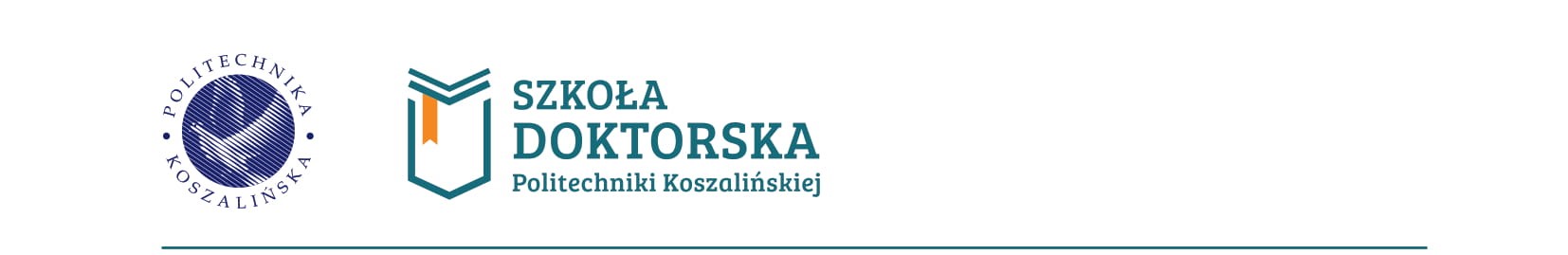 INDYWIDUALNY  PLAN  BADAWCZY (IPB)Wstępny tytuł rozprawy doktorskiej………………………………………………………………………………………………………………………………………………………………………………………………Słowa kluczowe………………………………………………………………………………………………………………………………………………………………………………………………Uzasadnienie wyboru tematu projektu badawczego ze wskazaniem najnowszych publikacji naukowych  w wybranym zakresie, oczekiwane efekty realizacji pracy(ograniczenie objętości do czterech stron (wraz z rysunkami oraz bibliografią)………………………………………………………………………………………………………………………………………………………………………………………………Znaczenie poznawcze i aplikacyjne rozprawy (problem naukowy lub problem projektowy, konstrukcyjny, technologiczny, który ma być rozwiązany podczas realizacji pracy doktorskiej oraz określenie, na czym polega oryginalność wybranej tematyki badawczej)………………………………………………………………………………………………………………………………………………………………………………………………Aktualne (wstępne) sformułowanie hipotez lub tez rozprawy……………………………………………………………………………………………………………………………………………………………………………………………………Materiał i metody badań, stanowiska badawcze………………………………………………………………………………………………………………………………………………………………………………………………Planowany kosztorys badań………………………………………………………………………………………………………………………………………………………………………………………………Planowane źródła finansowania badań (należy opisać planowany sposób finansowania pełnej działalności badawczej, tj. pokrycia kosztów zakupu aparatury badawczej, materiałów oraz usług z uwzględnieniem planowanego uczestnictwa w konferencjach naukowych oraz kosztów wydania artykułów naukowych)………………………………………………………………………………………………………………………………………………………………………………………………Planowany termin złożenia rozprawy doktorskiej (miesiąc i rok - nie później niż do 30 września 2027 r.)………………………………………………………………………………………………HARMONOGRAM REALIZACJI ZADAŃ BADAWCZYCH** Przykładowe zadania badawcze (ze wskazaniem efektów ich realizacji):Wnioski z analizy literatury w zakresie (wskazanie zakresu badawczego) ze szczególnym uwzględnieniem (wskazania szczegółowego celu analizy) - prezentacja wniosków na seminarium katedralnymOkreślenie metodologii oraz zakresu pracy badawczych umożliwiających weryfikację hipotezy badawczej o treści: … - prezentacja na seminarium katedralnymPrzeprowadzenie analizy wyników oraz sformułowanie wniosków z realizacji prac badawczych związanych z weryfikacją hipotezy określonej w punkcie 2 – prezentacja na seminarium wydziałowym. Wykaz dostępnej dla doktoranta infrastruktury naukowej (miejsca pracy) oraz zasady dostępu do niej (opisać zasady dostępu do specjalistycznych laboratoriów (również akredytowanych), zbiorów bibliotecznych, specjalistycznych baz danych – np. w formie odniesień do stosownych regulaminów, wymaganej obecności pracowników obsługi, możliwość samodzielnej obsługi stanowiska, itp.)Planowane efekty działalności badawczej (np. popularyzacja wyników badań, przygotowanie wystąpienia i prezentacje wyników badań na konferencjach naukowych, napisanie artykułu naukowego i złożenie do czasopisma,  przygotowanie i złożenie wniosku o finansowanie badań w ramach grantów, uczestnictwo w konferencjach, stażach naukowych, itp.)Efekty działalności badawczej powinny zawierać:sposób upowszechnienia wyników badań – w tym planowany termin oddania do druku co najmniej 1 artykułu naukowego opublikowanego w czasopiśmie naukowym lub recenzowanych materiałach z konferencji międzynarodowej, które w roku opublikowania artykułu w ostatecznej formie były ujęte w wykazie sporządzonym zgodnie z przepisami wydanymi na podstawie art. 267 ust. 2 pkt. 2 lit. b ustawy, lub 1 monografii naukowej wydanej przez wydawnictwo, które w roku publikowania monografii w ostatecznej formie było ujęte w wykazie sporządzonym zgodnie z przepisami wydanymi na podstawie art. 267 ust. 2 pkt. 2 lit. a ustawy albo rozdziału w takiej monografii.uczestnictwo w konferencjach naukowych krajowych i międzynarodowych;przygotowanie i złożenie wniosku grantowego do krajowej lub zagranicznej agencji finansującej działalność naukową lub badawczo-rozwojową w drodze konkursowej;realizację mobilności międzynarodowej.Ryzyko i zarządzanie ryzykiem** Zarządzanie ryzykiem może być podstawą uzasadnienia zmian w indywidualnym planie badawczym- Prawdopodobieństwo wystąpienia ryzyka: małe, średnie, duże- Oddziaływanie: niskie, średnie, wysokieZakładany schemat współpracy promotora z doktorantem (sposób komunikacji, minimalna liczba godzin, którą doktorant powinien spędzić w uczelni tygodniowo, sposób i częstotliwość rozliczania się z doktoranta z realizacji etapów prac zaplanowanych w IPB, itp.)…………………………………………………………………………………………………..…………………………………………………………………………………………………...…………………………………………………………………………………………………...…………………………………………………………………………………………………...Zakładany schemat współpracy promotora pomocniczego z doktorantem…………………………………………………………………………………………………..…………………………………………………………………………………………………...…………………………………………………………………………………………………...…………………………………………………………………………………………………...Opinia Rady Naukowej Dyscypliny …………………………………………………………… z dnia: …………………….………pozytywna* / negatywna* (* - niepotrzebne skreślić)……........………………………………………………   podpis Przewodniczącego Rady Naukowej DyscyplinyZatwierdzam indywidualny plan badawczy……………………………………………………   data, podpis dyrektora Szkoły DoktorskiejLegenda: formularz ma być uzupełniony czcionką Times New Roman rozmiar 12 (w miejsce wykropkowań),  interlinia 1,15, tekst wyjustowany.Wydruk obowiązkowo dwustronny. Przed wydrukowaniem wypełnionego formularza należy  wykasować z niego tę legendę. Wydrukowany i podpisany przez doktoranta i promotora (oraz promotora pomocniczego jeżeli został formalnie powołany) formularz należy złożyć w Sekretariacie Szkoły.Elektroniczną wersję IPB (plik *.pdf) należy przesłać na adres szkoladoktorska@tu.koszalin.pl Imię i nazwisko doktorantaNumer albumuDyscyplina naukowaJednostka w której realizowana jest rozprawa doktorska(wydział, katedra)Promotor(stopień, tytuł, imię i nazwisko)Promotor pomocniczy(stopień, tytuł, imię i nazwisko)Cele do osiągnięcia w ciągu I roku kształcenia w Szkole Doktorskiej Cele do osiągnięcia w ciągu I roku kształcenia w Szkole Doktorskiej Cele do osiągnięcia w ciągu I roku kształcenia w Szkole Doktorskiej  Zadania badawcze i planowane efekty ich realizacjiSemestr uzyskania efektuSymbol efektu uczenia się EUSII…IIII…Cele do osiągnięcia w ciągu II roku kształcenia w Szkole Doktorskiej Cele do osiągnięcia w ciągu II roku kształcenia w Szkole Doktorskiej Cele do osiągnięcia w ciągu II roku kształcenia w Szkole Doktorskiej Zadania badawcze i planowane efekty ich realizacjiSemestr uzyskania efektuSymbol efektu uczenia się EUSIIIIII…IVIV…Cele do osiągnięcia w ciągu III roku kształcenia w Szkole Doktorskiej Cele do osiągnięcia w ciągu III roku kształcenia w Szkole Doktorskiej Cele do osiągnięcia w ciągu III roku kształcenia w Szkole Doktorskiej Zadania badawcze i planowane efekty ich realizacjiSemestr uzyskania efektuSymbol efektu uczenia się EUSVV…VIVI…Cele do osiągnięcia w ciągu IV roku kształcenia w Szkole Doktorskiej Cele do osiągnięcia w ciągu IV roku kształcenia w Szkole Doktorskiej Cele do osiągnięcia w ciągu IV roku kształcenia w Szkole Doktorskiej Zadania badawcze i planowane efekty ich realizacjiSemestr uzyskania efektuSymbol efektu uczenia się EUSVIIVII…VIIIVIII…Lp.InfrastrukturaZasady dostępu do infrastrukturyRok kształceniaEfekt działalności badawczejPlanowany okres realizacji i źródła finansowaniaSymbol efektu uczenia się EUSOpis ryzykaPrawdopodobieństwoOddziaływaniePlan zmniejszenia ryzyka………………….……………………data, czytelny podpis doktoranta………………….……………………data, czytelny podpis promotora………………….……………………data, czytelny podpis promotora pomocniczego